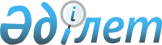 О проекте Закона Республики Казахстан "О ратификации Соглашения между Правительством Республики Казахстан и Правительством Кыргызской Республики об оказании безвозмездной военно-технической помощи"Постановление Правительства Республики Казахстан от 9 декабря 2015 года № 978      Правительство Республики Казахстан ПОСТАНОВЛЯЕТ:

      внести на рассмотрение Мажилиса Парламента Республики Казахстан проект Закона Республики Казахстан «О ратификации Соглашения между Правительством Республики Казахстан и Правительством Кыргызской Республики об оказании безвозмездной военно-технической помощи».      Премьер-Министр

      Республики Казахстан                       К. Масимовпроект ЗАКОН РЕСПУБЛИКИ КАЗАХСТАН О ратификации Соглашения между Правительством

Республики Казахстан и Правительством Кыргызской Республики

об оказании безвозмездной военно-технической помощи      Ратифицировать Соглашение между Правительством Республики Казахстан и Правительством Кыргызской Республики об оказании безвозмездной военно-технической помощи, совершенное в Астане 24 июня 2015 года.      Президент

      Республики Казахстан Соглашение

между Правительством Республики Казахстан и Правительством

Кыргызской Республики об оказании безвозмездной

военно-технической помощи      Правительство Республики Казахстан и Правительство Кыргызской Республики, далее именуемые Сторонами,

      стремясь к дальнейшему развитию дружеских взаимоотношений и сотрудничеству в военной области,

      руководствуясь Договором между Республикой Казахстан и Кыргызской Республикой о сотрудничестве в военной области от 8 апреля 1997 года,

      исходя из необходимости укрепления безопасности в Центрально азиатском регионе,

      в целях оказания содействия развитию Вооруженных Сил Кыргызской Республики,

      желая создать правовую базу для оказания безвозмездной военно-технической помощи,

      согласились о нижеследующем: Статья 1      Казахстанская Сторона оказывает кыргызской Стороне безвозмездную военно-техническую помощь в виде передачи военного имущества, указанного в приложении, которое является неотъемлемой частью настоящего Соглашения. Статья 2      Уполномоченными органами по реализации настоящего Соглашения являются:

      от казахстанской Стороны — Министерство обороны Республики Казахстан;

      от кыргызской Стороны - Министерство обороны Кыргызской Республики.

      При изменении наименования или функций уполномоченных органов Стороны незамедлительно уведомляют друг друга по дипломатическим каналам. Статья 3      Казахстанская Сторона обеспечивает доставку военного имущества автомобильным транспортом с территории Республики Казахстан до территории Кыргызской Республики (населенный пункт Кой-Таш), где назначенные уполномоченными органами Сторон представители произведут прием-передачу военного имущества с оформлением акта. Транспортные расходы до населенного пункта Кой-Таш оплачиваются казахстанской Стороной.

      Таможенная очистка и декларирование передаваемого имущества в Республике Казахстан осуществляется в соответствии с законодательством Таможенного союза.

      Кыргызская Сторона берет на себя расходы и несет ответственность за оформление таможенных процедур на территории своего государства. Статья 4      В срок не позднее 30 суток до пересечения государственных границ государств Сторон уполномоченный орган казахстанской Стороны предоставляет уполномоченному органу кыргызской Стороны именной список личного состава, осуществляющего доставку военного имущества.

      Именной список содержит следующие сведения: фамилия и инициалы, дата рождения, воинское звание, должность, наименование, серия и номер документа, удостоверяющего личность. Именной список утверждается уполномоченным органом казахстанской Стороны.

      Военнослужащие казахстанской Стороны пересекают государственные границы государств Сторон в военной форме Вооруженных Сил Республики Казахстан в соответствии с именным списком, по предъявлению документов, удостоверяющих личность гражданина Республики Казахстан. Статья 5      Кыргызская Сторона не передает полученное от казахстанской Стороны в рамках настоящего Соглашения военное имущество или право на его использование третьей стороне. Статья 6      По согласию Сторон в настоящее Соглашение могут быть внесены изменения и дополнения, которые оформляются соответствующим протоколом, являющимся неотъемлемой частью настоящего Соглашения.

      Любые возникающие разногласия и споры при реализации настоящего Соглашения будут разрешаться Сторонами путем переговоров и консультаций. Статья 7      Настоящее Соглашение вступает в силу с даты получения кыргызской Стороной по дипломатическим каналам письменного уведомления казахстанской Стороны о выполнении внутригосударственных процедур, необходимых для его вступления в силу.

      Настоящее Соглашение прекращает свое действие с момента полной передачи кыргызской Стороне военного имущества, предоставляемого в соответствии с настоящим Соглашением, что подтверждается Сторонами по дипломатическим каналам.

      При прекращении действия настоящего Соглашения обязательства кыргызской Стороны, предусмотренные в статье 5 настоящего Соглашения, остаются в силе.      Совершено в городе Астана 24 июня 2015 года в двух экземплярах, каждый на казахском, кыргызском и русском языках, причем все тексты имеют одинаковую силу.

      В случае возникновения разногласий в толковании положений настоящего Соглашения, Стороны будут обращаться к тексту на русском языке.Приложение                

к Соглашению между Правительством   

Республики Казахстан и Правительством 

Кыргызской Республики об оказании   

безвозмездной военно-технической помощи                               Перечень

                      передаваемого военного имущества
					© 2012. РГП на ПХВ «Институт законодательства и правовой информации Республики Казахстан» Министерства юстиции Республики Казахстан
				За Правительство

Республики Казахстан______________________За Правительство

Кыргызской Республики_______________________№п/пНаименование имуществаЕдиница измеренияКоличество1234По службе ракетно-артиллерийского вооруженияПо службе ракетно-артиллерийского вооруженияПо службе ракетно-артиллерийского вооруженияПо службе ракетно-артиллерийского вооружения1.5,45 мм патрон ПСштук3 000 0002.7,62 мм винтовочный патрон ЛПСштук2 000 000По службе РХБ защитыПо службе РХБ защитыПо службе РХБ защитыПо службе РХБ защиты3.Ручная дымовая граната РДГ-2 Бштук1 0004.Ручная дымовая граната РДГ-2 Чштук1 0005.Дымовая шашка ДМ-11штук2 0006.Сигнал химической тревоги СХТ-40штук80Запасные части и комплектующие изделия к ЗРК С-75МЗЗапасные части и комплектующие изделия к ЗРК С-75МЗЗапасные части и комплектующие изделия к ЗРК С-75МЗЗапасные части и комплектующие изделия к ЗРК С-75МЗ7.Сканер узкого луча (по углу и азимуту)комплект18.Механизм АПЧкомплект19.Контрольный осциллограф П-327комплект110.Электромагнитный усилителькомплект111.Электродвигатель МИ-42комплект612.Имитатор борта ИМБ-4комплект613.Механизм слома стрелыкомплект614.Преобразователь АТП-2Мкомплект615.Преобразователь А-2Ткомплект616.Блок автоматикикомплект417.Блок К-370АВкомплект118.Блок К-370БВкомплект119.Блок К-71комплект120.Блок К-72комплект121.Блок К-73комплект122.Блок К-74комплект123.Блок К-75комплект124.Блок К-76комплект125.Блок К-81комплект126.Блок К-82комплект127.Блок К-83комплект128.Блок К-84комплект129.Блок К-85комплект130.Блок К-56комплект131.Блок И-66Вкомплект132.Блок И-64комплект133.Блок И-32комплект134.Блок И-91комплект135.Блок И-130комплект136.Блок И-55комплект137.Блок И-31комплект138.Блок И-61комплект139.Блок И-355комплект140.Блок И-65комплект141.Блок И-63комплект1